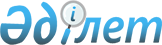 О районном бюджете на 2024 - 2026 годыРешение Бейнеуского районного маслихата Мангистауской области от 22 декабря 2023 года № 10/80.
      Сноска. Вводится в действие с 01.01.2024 в соответствии с пунктом 8 настоящего решения.
      В соответствии с Бюджетным кодексом Республики Казахстан, Законом Республики Казахстан "О местном государственном управлении и самоуправлении в Республике Казахстан" и решением Мангистауского областного маслихата от 8 декабря 2023 года №7/71 "Об областном бюджете на 2024-202465 годы", Бейнеуский районный маслихат РЕШИЛ:
      1. Утвердить районный бюджет на 2024-2026 годы согласно приложениям 1, 2 и 3 к настоящему решению соответственно, в том числе на 2024 год в следующих объемах:
      1) доходы – 9 420 554,1 тысячи тенге, в том числе по:
      налоговым поступлениям – 4 891 494,5 тысячи тенге;
      неналоговым поступлениям – 14 156,0 тысяч тенге;
      поступлениям от продажи основного капитала – 23 073,8 тысячи тенге;
      поступлениям трансфертов – 4 491 829,8 тысяч тенге;
      2) затраты – 9 804 116,4 тысяч тенге;
      3) чистое бюджетное кредитование – 214 898,0 тысяч тенге;
      бюджетные кредиты – 310 128,0 тысяч тенге;
      погашение бюджетных кредитов – 95 230,0 тысяч тенге;
      4) сальдо по операциям с финансовыми активами – 0 тенге;
      приобретение финансовых активов – 0 тенге;
      поступления от продажи финансовых активов государства– 0 тенге;
      5) дефицит (профицит) бюджета – -598 460,3 тысяч тенге;
      6) финансирование дефицита (использование профицита) бюджета –
      598 460,3 тысяч тенге;
      поступление займов - 310 128,0 тысяч тенге;
      погашение займов - 100 957,2 тысяч тенге;
      используемые остатки бюджетных средств - 389 289,5 тысяч тенге.
      Сноска. Пункт 1 в редакции решения Бейнеуского районного маслихата Мангистауской области от 19.04.2024 № 15/124 (вводится в действие с 01.01.2024).


      2. Принять к сведению, что из областного бюджета на 2024 год в районный бюджет выделена субвенция в сумме 2 043 022,0 тысячи тенге.
      3. Учесть, что из районного бюджета на 2024 год в бюджеты сел и сельского округа выделена субвенция в сумме 292 012,0 тысячи тенге, в том числе:
      села Акжигит – 54 541,0 тысяча тенге;
      села Боранкул – 64 272,0 тысячи тенге;
      села Есет – 25 606,0 тысяч тенге;
      сельский округ Сам – 22 702,0 тысячи тенге;
      села Сарга – 24 285,0 тысяч тенге;
      села Сынгырлау – 25 794,0 тысячи тенге;
      села Тажен – 23 679,0 тысяч тенге;
      села Толеп – 22 745,0 тысяч тенге;
      села Турыш – 28 388,0 тысяч тенге.
      4. Учесть, что установлены нормативы распределения доходов в районный бюджет на 2024 год в следующих размерах:
      1) корпоративный подоходный налог с юридических лиц, за исключением поступлений от субъектов крупного предпринимательства и организаций нефтяного сектора – 100 процентов;
      2) индивидуальный подоходный налог с доходов, облагаемых у источника выплаты – 0 процентов;
      3) индивидуальный подоходный налог с доходов, не облагаемых у источника выплаты – 100 процентов;
      4) индивидуальный подоходный налог с доходов иностранных граждан, не облагаемых у источника выплаты – 100 процентов;
      5) социальный налог – 0 процентов.
      Сноска. Пункт 4 в редакции решения Бейнеуского районного маслихата Мангистауской области от 19.04.2024 № 15/124 (вводится в действие с 01.01.2024).


      5. Утвердить резерв акимата района в сумме 100 000,0 тысяч тенге.
      Сноска. Пункт 5 в редакции решения Бейнеуского районного маслихата Мангистауской области от 19.04.2024 № 15/124 (вводится в действие с 01.01.2024).


      6. Принять к сведению, что в районный бюджет на 2024 год из республиканского, областного бюджета и Национального фонда выделены целевые текущие трансферты, целевые трансферты на развитие и бюджетные кредиты в сумме 2 678 183,0 тысячи тенге. Порядок их использования определяется на основании постановления акимата района.
      Сноска. Пункт 6 в редакции решения Бейнеуского районного маслихата Мангистауской области от 19.04.2024 № 15/124 (вводится в действие с 01.01.2024).


      7. Утвердить перечень бюджетных программ развития районного бюджета направленных на реализацию бюджетных инвестиционных проектов на 2024-2026 годы, согласно приложениям 4, 5 и 6 к настоящему решению.
      8. Настоящее решение вводится в действие с 1 января 2024 года. Бюджет района на 2024 год
      Сноска. Приложение 1 в редакции решения Бейнеуского районного маслихата Мангистауской области от 19.04.2024 № 15/124 (вводится в действие с 01.01.2024). Бюджет района на 2025 год Бюджет района на 2026 год Перечень бюджетных программ развития районного бюджета направленных на реализацию бюджетных инвестиционных проектов (программ) на 2024 год
      Сноска. Приложение 4 в редакции решения Бейнеуского районного маслихата Мангистауской области от 19.04.2024 № 15/124 (вводится в действие с 01.01.2024). Перечень бюджетных программ развития районного бюджета направленных  на реализацию бюджетных инвестиционных проектов (программ) на 2025 год Перечень бюджетных программ развития районного бюджета направленных на реализацию бюджетных инвестиционных проектов (программ) на 2026 год
					© 2012. РГП на ПХВ «Институт законодательства и правовой информации Республики Казахстан» Министерства юстиции Республики Казахстан
				
      Председатель Бейнеуского районного маслихата 

А.Бораш
Приложение 1к решению Бейнеускогорайонного маслихатаот 22 декабря 2023 года №10/80
Категория
Категория
Категория
Категория
Категория
Сумма, тысяч тенге
Класс
Класс
Класс
Класс
Сумма, тысяч тенге
Подкласс
Подкласс
Подкласс
Сумма, тысяч тенге
Наименование
Наименование
Сумма, тысяч тенге
1. Доходы
9 420 554,1
1
Налоговые поступления
4 891 494,5
01
Подоходный налог
229 418,9
1
Корпоративный подоходный налог
73 800,0
2
Индивидуальный подоходный налог
155 618,9
03
Социальный налог
0
1
Социальный налог
0
04
Hалоги на собственность
4 510 074,3
1
Hалоги на имущество
4 401 830,5
3
Земельный налог
3 009,0
4
Hалог на транспортные средства
105 234,8
05
Внутренние налоги на товары, работы и услуги
30 461,3
2
Акцизы
6 800,0
3
Поступления за использование природных и других ресурсов
12 048,3
4
Сборы за ведение предпринимательской и профессиональной деятельности
11 613,0
07
Прочие налоги
290,0
1
Прочие налоги
290,0
08
Обязательные платежи, взимаемые за совершение юридически значимых действий и (или) выдачу документов уполномоченными на то государственными органами или должностными лицами
121 250,0
1
Государственная пошлина
121 250,0
2
Неналоговые поступления
14 156,0
01
Доходы от государственной собственности
8 966,0
5
Доходы от аренды имущества, находящегося в государственной собственности
8 915,0
7
Вознаграждения по кредитам, выданным из государственного бюджета
51,0
03
Поступления денег от проведения государственных закупок, организуемых государственными учреждениями, финансируемыми из государственного бюджета
473,0
1
Поступления денег от проведения государственных закупок, организуемых государственными учреждениями, финансируемыми из государственного бюджета
473,0
04
Штрафы, пени, санкции, взыскания, налагаемые государственными учреждениями, финансируемыми из государственного бюджета, а также содержащимися и финансируемыми из бюджета (сметы расходов) Национального Банка Республики Казахстан
327,0
1
Штрафы, пени, санкции, взыскания, налагаемые государственными учреждениями, финансируемыми из государственного бюджета, а также содержащимися и финансируемыми из бюджета (сметы расходов) Национального Банка Республики Казахстан, за исключением поступлений от организаций нефтяного сектора, в Фонд компенсации потерпевшим, Фонд поддержки инфраструктуры образования и Специальный государственный фонд
327,0
06
Прочие неналоговые поступления
4 390,0
1
Прочие неналоговые поступления
4 390,0
3
Поступления от продажи основного капитала
23 073,8
01
Продажа государственного имущества, закрепленного за государственными учреждениями
160,0
1
Продажа государственного имущества, закрепленного за государственными учреждениями
160,0
03
Продажа земли и нематериальных активов
22 913,8
1
Продажа земли
21 877,8
2
Продажа нематериальных активов
1 036,0
4
Поступления трансфертов 
4 491 829,8
01
Трансферты из нижестоящих органов государственного управления
80 752,8
3
Трансферты из бюджетов городов районного значения, сел, поселков, сельских округов
80 752,8
02
Трансферты из вышестоящих органов государственного управления
4 411 077,0
2
Трансферты из областного бюджета
4 411 077,0
Функциональная группа
Функциональная группа
Функциональная группа
Функциональная группа
Функциональная группа
Сумма, тысяч тенге
Администратор бюджетных программ
Администратор бюджетных программ
Администратор бюджетных программ
Администратор бюджетных программ
Сумма, тысяч тенге
Программа
Программа
Программа
Сумма, тысяч тенге
Наименование
Наименование
Сумма, тысяч тенге
2. Затраты
9 804 116,4
01
Государственные услуги общего характера
2 224 686,7
112
Аппарат маслихата района (города областного значения)
57 584,5
001
Услуги по обеспечению деятельности маслихата района (города областного значения)
57 584,5
122
Аппарат акима района (города областного значения)
405 542,0
001
Услуги по обеспечению деятельности акима района (города областного значения)
405 542,0
459
Отдел экономики и финансов района (города областного значения)
2 458,0
003
Проведение оценки имущества в целях налогообложения
2 458,0
454
Отдел предпринимательства и сельского хозяйства района (города областного значения)
52 807,0
001
Услуги по реализации государственной политики на местном уровне в области развития предпринимательства и сельского хозяйства
52 807,0
458
Отдел жилищно-коммунального хозяйства, пассажирского транспорта и автомобильных дорог района (города областного значения)
304 532,0
001
Услуги по реализации государственной политики на местном уровне в области жилищно-коммунального хозяйства, пассажирского транспорта и автомобильных дорог 
180 632,0
013
Капитальные расходы государственного органа
123 900,0
459
Отдел экономики и финансов района (города областного значения)
1 353 619,2
001
Услуги по реализации государственной политики в области формирования и развития экономической политики, государственного планирования, исполнения бюджета и управления коммунальной собственностью района (города областного значения)
58 164,0
113
Целевые текущие трансферты нижестоящим бюджетам
663 165,2
114
Целевые трансферты на развитие нижестоящим бюджетам
632 290,0
486
Отдел земельных отношений, архитектуры и градостроительства района (города областного значения)
48 144,0
001
Услуги по реализации государственной политики в области регулирования земельных отношений, архитектуры и градостроительства на местном уровне
48 144,0
02
Оборона
48 261,0
122
Аппарат акима района (города областного значения)
48 261,0
005
Мероприятия в рамках исполнения всеобщей воинской обязанности
43 495,0
006
Предупреждение и ликвидация чрезвычайных ситуаций масштаба района (города областного значения)
4 766,0
03
Общественный порядок, безопасность, правовая, судебная, уголовно-исполнительная деятельность
74 137,0
458
Отдел жилищно-коммунального хозяйства, пассажирского транспорта и автомобильных дорог района (города областного значения)
74 137,0
021
Обеспечение безопасности дорожного движения в населенных пунктах
74 137,0
06
Социальная помощь и социальное обеспечение
1 732 323,0
451
Отдел занятости и социальных программ района (города областного значения)
1 726 395,0
004
Оказание социальной помощи на приобретение топлива специалистам здравоохранения, образования, социального обеспечения, культуры, спорта и ветеринарии в сельской местности в соответствии с законодательством Республики Казахстан
56 151,0
005
Государственная адресная социальная помощь
390 618,0
006
Оказание жилищной помощи
3 150,0
007
Социальная помощь отдельным категориям нуждающихся граждан по решениям местных представительных органов
467 624,0
010
Материальное обеспечение детей с инвалидностью, воспитывающихся и обучающихся на дому
13 542,0
014
Оказание социальной помощи нуждающимся гражданам на дому
142 075,0
017
Обеспечение нуждающихся лиц с инвалидностью протезно-ортопедическими, сурдотехническими и тифлотехническими средствами, специальными средствами передвижения, обязательными гигиеническими средствами, а также предоставление услуг санаторно-курортного лечения, специалиста жестового языка, индивидуальных помощников в соответствии с индивидуальной программой абилитации и реабилитации лица с инвалидностью
516 412,0
001
Услуги по реализации государственной политики на местном уровне в области обеспечения занятости и реализации социальных программ для населения
80 258,0
011
Оплата услуг по зачислению, выплате и доставке пособий и других социальных выплат
3 000,0
050
Обеспечение прав и улучшение качества жизни лиц с инвалидностью в Республике Казахстан
11 569,0
054
Размещение государственного социального заказа в неправительственных организациях
41 996,0
458
Отдел жилищно-коммунального хозяйства, пассажирского транспорта и автомобильных дорог района (города областного значения)
5 928,0
094
Предоставление жилищных сертификатов как социальная помощь 
5 928,0
07
Жилищно-коммунальное хозяйство
1 941 991,0
458
Отдел жилищно-коммунального хозяйства, пассажирского транспорта и автомобильных дорог района (города областного значения)
331 044,0
003
Организация сохранения государственного жилищного фонда
11 086,0
004
Обеспечение жильем отдельных категорий граждан
284 260,0
033
Проектирование, развитие и (или) обустройство инженерно-коммуникационной инфраструктуры
35 698,0
467
Отдел строительства района (города областного значения)
644 583,0
004
Проектирование, развитие и (или) обустройство инженерно-коммуникационной инфраструктуры
617 456,0
005
Развитие коммунального хозяйства
27 127,0
458
Отдел жилищно-коммунального хозяйства, пассажирского транспорта и автомобильных дорог района (города областного значения)
605 185,0
012
Функционирование системы водоснабжения и водоотведения
72 530,0
015
Освещение улиц в населенных пунктах
527 178,0
028
Развитие коммунального хозяйства
0
048
Развитие благоустройства городов и населенных пунктов
5 477,0
467
Отдел строительства района (города областного значения)
361 179,0
058
Развитие системы водоснабжения и водоотведения в сельских населенных пунктах
361 179,0
08
Культура, спорт, туризм и информационное пространство
960 000,0
458
Отдел жилищно-коммунального хозяйства, пассажирского транспорта и автомобильных дорог района (города областного значения)
100,0
075
Строительство сетей связи
100,0
467
Отдел строительства района (города областного значения),
57 450,0
008
Развитие объектов спорта
51 550,0
011
Развитие объектов культуры
5 900,0
819
Отдел внутренней политики, культуры, развития языков и спорта района (города областного значения)
450 438,0
009
Поддержка культурно-досуговой работы
450 438,0
819
Отдел внутренней политики, культуры, развития языков и спорта района (города областного значения)
24 282,0
014
Проведение спортивных соревнований на районном (города областного значения) уровне
6 415,0
015
Подготовка и участие членов сборных команд района (города областного значения) по различным видам спорта на областных спортивных соревнованиях
17 867,0
819
Отдел внутренней политики, культуры, развития языков и спорта района (города областного значения)
184 537,0
005
Услуги по проведению государственной информационной политики
3 360,0
007
Функционирование районных (городских) библиотек
181 177,0
819
Отдел внутренней политики, культуры, развития языков и спорта района (города областного значения)
243 193,0
001
Услуги по реализации государственной политики на местном уровне в области внутренней политики, культуры, развития языков и спорта
50 416,0
004
Реализация мероприятий в сфере молодежной политики
136 697,0
032
Капитальные расходы подведомственных государственных учреждений и организаций
56 080,0
10
Сельское, водное, лесное, рыбное хозяйство, особо охраняемые природные территории, охрана окружающей среды и животного мира, земельные отношения
33 372,0
459
Отдел экономики и финансов района (города областного значения)
33 372,0
099
Реализация мер по оказанию социальной поддержки специалистов
33 372,0
11
Промышленность, архитектурная, градостроительная и строительная деятельность
57 466,0
467
Отдел строительства района (города областного значения)
57 466,0
001
Услуги по реализации государственной политики на местном уровне в области строительства
57 466,0
12
Транспорт и коммуникации
35 636,0
458
Отдел жилищно-коммунального хозяйства, пассажирского транспорта и автомобильных дорог района (города областного значения)
35 636,0
023
Обеспечение функционирования автомобильных дорог
13 214,0
037
Субсидирование пассажирских перевозок по социально значимым городским (сельским), пригородным и внутрирайонным сообщениям
22 422,0
13
Прочие
239 122,0
467
Отдел строительства района (города областного значения)
139 122,0
079
Развитие социальной и инженерной инфраструктуры в сельских населенных пунктах в рамках проекта "Ауыл-Ел бесігі"
139 122,0
459
Отдел экономики и финансов района (города областного значения)
100 000,0
012
Резерв местного исполнительного органа района (города областного значения)
100 000,0
14
Обслуживание долга
50 481,0
459
Отдел экономики и финансов района (города областного значения)
50 481,0
021
Обслуживание долга местных исполнительных органов по выплате вознаграждений и иных платежей по займам из областного бюджета
50 481,0
15
Трансферты
2 406 640,7
459
Отдел экономики и финансов района (города областного значения)
2 406 640,7
006
Возврат неиспользованных (недоиспользованных) целевых трансфертов
80 765,4
024
Целевые текущие трансферты из нижестоящего бюджета на компенсацию потерь вышестоящего бюджета в связи с изменением законодательства
2 033 863,3
038
Субвенции
292 012,0
054
Возврат сумм неиспользованных (недоиспользованных) целевых трансфертов, выделенных из республиканского бюджета за счет целевого трансферта из Национального фонда Республики Казахстан
0
3. Чистое бюджетное кредитование
214 898,0
Бюджетные кредиты
310 128,0
10
Сельское, водное, лесное, рыбное хозяйство, особо охраняемые природные территории, охрана окружающей среды и животного мира, земельные отношения
310 128,0
459
Отдел экономики и финансов района (города областного значения)
310 128,0
018
Бюджетные кредиты для реализации мер социальной поддержки специалистов
310 128,0
Погашение бюджетных кредитов
95 230,0
5
Погашение бюджетных кредитов
95 230,0
01
Погашение бюджетных кредитов
95 230,0
1
Погашение бюджетных кредитов, выданных из государственного бюджета
95 230,0
4. Сальдо по операциям с финансовыми активами
0
Приобретение финансовых активов
0
Поступления от продажи финансовых активов государства
0
5. Дефицит (профицит) бюджета
-598 460,3
6. Финансирование дефицита (использование профицита) бюджета
598 460,3
Поступление займов
310 128,0
7
Поступления займов
310 128,0
01
Внутренние государственные займы
310 128,0
2
Договоры займа
310 128,0
Погашение займов
100 957,2
16
Погашение займов
100 957,2
459
Отдел экономики и финансов района (города областного значения)
100 957,2
005
Погашение долга местного исполнительного органа перед вышестоящим бюджетом
95 230,0
022
Возврат неиспользованных бюджетных кредитов, выданных из местного бюджета
5 727,2
Используемые остатки бюджетных средств
389 289,5
8
Используемые остатки бюджетных средств
389 289,5
01
Остатки бюджетных средств
389 289,5
1
Свободные остатки бюджетных средств
389 289,5Приложение 2к решению Бейнеускогорайонного маслихатаот 22 декабря 2023 года №10/80
Категория
Категория
Категория
Категория
Сумма, тысяч тенге
Класс
Класс
Класс
Сумма, тысяч тенге
Подкласс
Подкласс
Сумма, тысяч тенге
Наименование
Сумма, тысяч тенге
1. Доходы
5 888 731,0
1
Налоговые поступления
3 632 267,0
01
Подоходный налог
255 614,0
1
Корпоративный подоходный налог
68 770,0
2
Индивидуальный подоходный налог
186 844,0
03
Социальный налог
60 362,0
1
Социальный налог
60 362,0
04
Hалоги на собственность
3 206 090,0
1
Hалоги на имущество
3 171 233,0
3
Земельный налог
2 956,0
4
Hалог на транспортные средства
31 901,0
05
Внутренние налоги на товары, работы и услуги
29 323,0
2
Акцизы
7 073,0
3
Поступления за использование природных и других ресурсов
12 575,0
4
Сборы за ведение предпринимательской и профессиональной деятельности
9 675,0
07
Прочие налоги
315,0
1
Прочие налоги
315,0
08
Обязательные платежи, взимаемые за совершение юридически значимых действий и (или) выдачу документов уполномоченными на то государственными органами или должностными лицами
80 563,0
1
Государственная пошлина
80 563,0
2
Неналоговые поступления
9 398,0
01
Доходы от государственной собственности
8 916,0
5
Доходы от аренды имущества, находящегося в государственной собственности
8 865,0
7
Вознаграждения по кредитам, выданным из государственного бюджета
51,0
03
Поступления денег от проведения государственных закупок, организуемых государственными учреждениями, финансируемыми из государственного бюджета
482,0
1
Поступления денег от проведения государственных закупок, организуемых государственными учреждениями, финансируемыми из государственного бюджета
482,0
06
Прочие неналоговые поступления
0
1
Прочие неналоговые поступления
0
3
Поступления от продажи основного капитала
6 852,0
01
Продажа государственного имущества, закрепленного за государственными учреждениями
0
1
Продажа государственного имущества, закрепленного за государственными учреждениями
0
03
Продажа земли и нематериальных активов
6 852,0
1
Продажа земли
6 852,0
2
Продажа нематериальных активов
0
4
Поступления трансфертов 
2 240 214,0
02
Трансферты из вышестоящих органов государственного управления
2 240 214,0
2
Трансферты из областного бюджета
2 240 214,0
Функциональная группа
Функциональная группа
Функциональная группа
Функциональная группа
Сумма, тысяч тенге
Администратор бюджетных программ
Администратор бюджетных программ
Администратор бюджетных программ
Сумма, тысяч тенге
Программа
Программа
Сумма, тысяч тенге
Наименование 
Сумма, тысяч тенге
2. Затраты
5 888 731,0
01
Государственные услуги общего характера
1 144 992,1
112
Аппарат маслихата района (города областного значения)
53 394,9
001
Услуги по обеспечению деятельности маслихата района (города областного значения)
53 394,9
005
Повышение эффективности деятельности депутатов маслихатов
0
122
Аппарат акима района (города областного значения)
404 435,2
001
Услуги по обеспечению деятельности акима района (города областного значения)
404 435,2
459
Отдел экономики и финансов района (города областного значения)
2 458,0
003
Проведение оценки имущества в целях налогообложения
2 458,0
454
Отдел предпринимательства и сельского хозяйства района (города областного значения)
47 558,0
001
Услуги по реализации государственной политики на местном уровне в области развития предпринимательства и сельского хозяйства
47 558,0
458
Отдел жилищно-коммунального хозяйства, пассажирского транспорта и автомобильных дорог района (города областного значения)
109 074,0
001
Услуги по реализации государственной политики на местном уровне в области жилищно-коммунального хозяйства, пассажирского транспорта и автомобильных дорог 
109 074,0
013
Капитальные расходы государственного органа
0
459
Отдел экономики и финансов района (города областного значения)
479 928,0
001
Услуги по реализации государственной политики в области формирования и развития экономической политики, государственного планирования, исполнения бюджета и управления коммунальной собственностью района (города областного значения)
58 164,0
113
Целевые текущие трансферты нижестоящим бюджетам
398 718,0
114
Целевые трансферты на развитие нижестоящим бюджетам
23 046,0
486
Отдел земельных отношений, архитектуры и градостроительства района (города областного значения)
48 144,0
001
Услуги по реализации государственной политики в области регулирования земельных отношений, архитектуры и градостроительства на местном уровне
48 144,0
02
Оборона
33 323,0
122
Аппарат акима района (города областного значения)
33 323,0
005
Мероприятия в рамках исполнения всеобщей воинской обязанности
26 323,0
006
Предупреждение и ликвидация чрезвычайных ситуаций масштаба района (города областного значения)
7 000,0
03
Общественный порядок, безопасность, правовая, судебная, уголовно-исполнительная деятельность
5 760,0
458
Отдел жилищно-коммунального хозяйства, пассажирского транспорта и автомобильных дорог района (города областного значения)
5 760,0
021
Обеспечение безопасности дорожного движения в населенных пунктах
5 760,0
06
Социальная помощь и социальное обеспечение
1 659 547,0
451
Отдел занятости и социальных программ района (города областного значения)
1 644 547,0
004
Оказание социальной помощи на приобретение топлива специалистам здравоохранения, образования, социального обеспечения, культуры, спорта и ветеринарии в сельской местности в соответствии с законодательством Республики Казахстан
58 958,0
005
Государственная адресная социальная помощь
472 900,0
006
Оказание жилищной помощи
3 307,0
007
Социальная помощь отдельным категориям нуждающихся граждан по решениям местных представительных органов
440 396,0
010
Материальное обеспечение детей с инвалидностью, воспитывающихся и обучающихся на дому
14 219,0
014
Оказание социальной помощи нуждающимся гражданам на дому
142 075,0
017
Обеспечение нуждающихся лиц с инвалидностью протезно-ортопедическими, сурдотехническими и тифлотехническими средствами, специальными средствами передвижения, обязательными гигиеническими средствами, а также предоставление услуг санаторно-курортного лечения, специалиста жестового языка, индивидуальных помощников в соответствии с индивидуальной программой реабилитации лица с инвалидностью
385 339,0
001
Услуги по реализации государственной политики на местном уровне в области обеспечения занятости и реализации социальных программ для населения
80 258,0
011
Оплата услуг по зачислению, выплате и доставке пособий и других социальных выплат
3 000,0
021
Капитальные расходы государственного органа
0
050
Обеспечение прав и улучшение качества жизни лиц с инвалидностью в Республике Казахстан
0
054
Размещение государственного социального заказа в неправительственных организациях
44 095,0
458
Отдел жилищно-коммунального хозяйства, пассажирского транспорта и автомобильных дорог района (города областного значения)
15 000,0
094
Предоставление жилищных сертификатов как социальная помощь 
15 000,0
07
Жилищно-коммунальное хозяйство
580 732,0
458
Отдел жилищно-коммунального хозяйства, пассажирского транспорта и автомобильных дорог района (города областного значения)
46 784,0
003
Организация сохранения государственного жилищного фонда
11 086,0
004
Обеспечение жильем отдельных категорий граждан
0
029
Развитие системы водоснабжения и водоотведения
0
033
Проектирование, развитие и (или) обустройство инженерно-коммуникационной инфраструктуры
35 698,0
467
Отдел строительства района (города областного значения)
106 395,0
004
Проектирование, развитие и (или) обустройство инженерно-коммуникационной инфраструктуры
106 395,0
005
Развитие коммунального хозяйства
0
006
Развитие системы водоснабжения и водоотведения
0
458
Отдел жилищно-коммунального хозяйства, пассажирского транспорта и автомобильных дорог района (города областного значения)
427 553,0
012
Функционирование системы водоснабжения и водоотведения
39 406,0
015
Освещение улиц в населенных пунктах
383 670,0
028
Развитие коммунального хозяйства
0
048
Развитие благоустройства городов и населенных пунктов
4 477,0
08
Культура, спорт, туризм и информационное пространство
900 113,0
467
Отдел строительства района (города областного значения),
62 627,0
008
Развитие объектов спорта
0
011
Развитие объектов культуры
62 627,0
819
Отдел внутренней политики, культуры, развития языков и спорта района (города областного значения)
470 438,0
009
Поддержка культурно-досуговой работы
470 438,0
819
Отдел внутренней политики, культуры, развития языков и спорта района (города областного значения)
23 782,0
014
Проведение спортивных соревнований на районном (города областного значения) уровне
7 415,0
015
Подготовка и участие членов сборных команд района (города областного значения) по различным видам спорта на областных спортивных соревнованиях
16 367,0
819
Отдел внутренней политики, культуры, развития языков и спорта района (города областного значения)
185 532,0
005
Услуги по проведению государственной информационной политики
3 528,0
007
Функционирование районных (городских) библиотек
182 004,0
819
Отдел внутренней политики, культуры, развития языков и спорта района (города областного значения)
157 734,0
001
Услуги по реализации государственной политики на местном уровне в области внутренней политики, культуры, развития языков и спорта
50 416,0
004
Реализация мероприятий в сфере молодежной политики
107 318,0
032
Капитальные расходы подведомственных государственных учреждений и организаций
0
10
Сельское, водное, лесное, рыбное хозяйство, особо охраняемые природные территории, охрана окружающей среды и животного мира, земельные отношения
35 040,0
459
Отдел экономики и финансов района (города областного значения)
35 040,0
099
Реализация мер по оказанию социальной поддержки специалистов
35 040,0
11
Промышленность, архитектурная, градостроительная и строительная деятельность
53 966,0
467
Отдел строительства района (города областного значения)
53 966,0
001
Услуги по реализации государственной политики на местном уровне в области строительства
53 966,0
486
Отдел земельных отношений, архитектуры и градостроительства района (города областного значения)
0
004
Разработка схем градостроительного развития территории района и генеральных планов населенных пунктов
0
12
Транспорт и коммуникации
37 417,0
458
Отдел жилищно-коммунального хозяйства, пассажирского транспорта и автомобильных дорог района (города областного значения)
37 417,0
023
Обеспечение функционирования автомобильных дорог
13 874,0
037
Субсидирование пассажирских перевозок по социально значимым городским (сельским), пригородным и внутрирайонным сообщениям
23 543,0
13
Прочие
11 125,0
459
Отдел экономики и финансов района (города областного значения)
11 125,0
012
Резерв местного исполнительного органа района (города областного значения)
11 125,0
14
Обслуживание долга
51,0
459
Отдел экономики и финансов района (города областного значения)
51,0
021
Обслуживание долга местных исполнительных органов по выплате вознаграждений и иных платежей по займам из областного бюджета
51,0
15
Трансферты
1 426 664,9
459
Отдел экономики и финансов района (города областного значения)
1 426 664,9
006
Возврат неиспользованных (недоиспользованных) целевых трансфертов
0
024
Целевые текущие трансферты из нижестоящего бюджета на компенсацию потерь вышестоящего бюджета в связи с изменением законодательства
1 153 061,9
038
Субвенции
273 603,0
054
Возврат сумм неиспользованных (недоиспользованных) целевых трансфертов, выделенных из республиканского бюджета за счет целевого трансферта из Национального фонда Республики Казахстан
0
3. Чистое бюджетное кредитование
-94 886,0
Бюджетные кредиты
0
10
Сельское, водное, лесное, рыбное хозяйство, особо охраняемые природные территории, охрана окружающей среды и животного мира, земельные отношения
0
459
Отдел экономики и финансов района (города областного значения)
0
018
Бюджетные кредиты для реализации мер социальной поддержки специалистов
0
Погашение бюджетных кредитов
94 886,0
5
Погашение бюджетных кредитов
94 886,0
01
Погашение бюджетных кредитов
94 886,0
1
Погашение бюджетных кредитов, выданных из государственного бюджета
94 886,0
4. Сальдо по операциям с финансовыми активами
0
Приобретение финансовых активов
0
Поступления от продажи финансовых активов государства
0
5. Дефицит (профицит) бюджета
94 886,0
6. Финансирование дефицита (использование профицита) бюджета
-94 886,0
Поступление займов
0
7
Поступления займов
0
01
Внутренние государственные займы
0
2
Договоры займа
0
Погашение займов
94 886,0
16
Погашение займов
94 886,0
459
Отдел экономики и финансов района (города областного значения)
94 886,0
005
Погашение долга местного исполнительного органа перед вышестоящим бюджетом
94 886,0
Используемые остатки бюджетных средств
0
8
Используемые остатки бюджетных средств
0
01
Остатки бюджетных средств
0
1
Свободные остатки бюджетных средств
0Приложение 3к решению Бейнеускогорайонного маслихатаот 22 декабря 2023 года №10/80
Категория
Категория
Категория
Категория
Сумма, тысяч тенге
Класс
Класс
Класс
Сумма, тысяч тенге
Подкласс
Подкласс
Сумма, тысяч тенге
Наименование
Сумма, тысяч тенге
1. Доходы
5 355 301,0
1
Налоговые поступления
5 335 894,0
01
Подоходный налог
1 189 159,0
1
Корпоративный подоходный налог
70 145,0
2
Индивидуальный подоходный налог
1 119 014,0
03
Социальный налог
791 634,0
1
Социальный налог
791 634,0
04
Hалоги на собственность
3 238 395,0
1
Hалоги на имущество
3 202 035,0
3
Земельный налог
3 060,0
4
Hалог на транспортные средства
33 300,0
05
Внутренние налоги на товары, работы и услуги
30 182,0
2
Акцизы
7 214,0
3
Поступления за использование природных и других ресурсов
12 974,0
4
Сборы за ведение предпринимательской и профессиональной деятельности
9 994,0
07
Прочие налоги
321,0
1
Прочие налоги
321,0
08
Обязательные платежи, взимаемые за совершение юридически значимых действий и (или) выдачу документов уполномоченными на то государственными органами или должностными лицами
86 203,0
1
Государственная пошлина
86 203,0
2
Неналоговые поступления
9 671,0
01
Доходы от государственной собственности
9 179,0
5
Доходы от аренды имущества, находящегося в государственной собственности
9 128,0
7
Вознаграждения по кредитам, выданным из государственного бюджета
51,0
03
Поступления денег от проведения государственных закупок, организуемых государственными учреждениями, финансируемыми из государственного бюджета
492,0
1
Поступления денег от проведения государственных закупок, организуемых государственными учреждениями, финансируемыми из государственного бюджета
492,0
04
Штрафы, пени, санкции, взыскания, налагаемые государственными учреждениями, финансируемыми из государственного бюджета, а также содержащимися и финансируемыми из бюджета (сметы расходов) Национального Банка Республики Казахстан
0
1
Штрафы, пени, санкции, взыскания, налагаемые государственными учреждениями, финансируемыми из государственного бюджета, а также содержащимися и финансируемыми из бюджета (сметы расходов) Национального Банка Республики Казахстан, за исключением поступлений от организаций нефтяного сектора, в Фонд компенсации потерпевшим, Фонд поддержки инфраструктуры образования и Специальный государственный фонд
0
06
Прочие неналоговые поступления
0
1
Прочие неналоговые поступления
0
3
Поступления от продажи основного капитала
9 736,0
01
Продажа государственного имущества, закрепленного за государственными учреждениями
0
1
Продажа государственного имущества, закрепленного за государственными учреждениями
0
03
Продажа земли и нематериальных активов
9 736,0
1
Продажа земли
9 736,0
2
Продажа нематериальных активов
0
4
Поступления трансфертов 
0
02
Трансферты из вышестоящих органов государственного управления
0
2
Трансферты из областного бюджета
0
Функциональная группа
Функциональная группа
Функциональная группа
Функциональная группа
Сумма, тысяч тенге
Администратор бюджетных программ
Администратор бюджетных программ
Администратор бюджетных программ
Сумма, тысяч тенге
Программа
Программа
Сумма, тысяч тенге
Наименование
Сумма, тысяч тенге
2. Затраты
5 355 301,0
01
Государственные услуги общего характера
1 816 121,0
112
Аппарат маслихата района (города областного значения)
56 063,0
001
Услуги по обеспечению деятельности маслихата района (города областного значения)
56 063,0
005
Повышение эффективности деятельности депутатов маслихатов
0
122
Аппарат акима района (города областного значения)
419 523,0
001
Услуги по обеспечению деятельности акима района (города областного значения)
419 523,0
459
Отдел экономики и финансов района (города областного значения)
2 458,0
003
Проведение оценки имущества в целях налогообложения
2 458,0
454
Отдел предпринимательства и сельского хозяйства района (города областного значения)
52 437,0
001
Услуги по реализации государственной политики на местном уровне в области развития предпринимательства и сельского хозяйства
52 437,0
458
Отдел жилищно-коммунального хозяйства, пассажирского транспорта и автомобильных дорог района (города областного значения)
183 489,0
001
Услуги по реализации государственной политики на местном уровне в области жилищно-коммунального хозяйства, пассажирского транспорта и автомобильных дорог 
143 405,0
013
Капитальные расходы государственного органа
40 084,0
459
Отдел экономики и финансов района (города областного значения)
1 050 489,0
001
Услуги по реализации государственной политики в области формирования и развития экономической политики, государственного планирования, исполнения бюджета и управления коммунальной собственностью района (города областного значения)
59 763,0
113
Целевые текущие трансферты нижестоящим бюджетам
436 717,0
114
Целевые трансферты на развитие нижестоящим бюджетам
554 009,0
486
Отдел земельных отношений, архитектуры и градостроительства района (города областного значения)
51 662,0
001
Услуги по реализации государственной политики в области регулирования земельных отношений, архитектуры и градостроительства на местном уровне
51 662,0
801
Отдел занятости, социальных программ и регистрации актов гражданского состояния района (города областного значения)
0
001
Услуги по реализации государственной политики на местном уровне в сфере занятости, социальных программ и регистрации актов гражданского состояния
0
02
Оборона
34 639,0
122
Аппарат акима района (города областного значения)
34 639,0
005
Мероприятия в рамках исполнения всеобщей воинской обязанности
27 639,0
006
Предупреждение и ликвидация чрезвычайных ситуаций масштаба района (города областного значения)
7 000,0
03
Общественный порядок, безопасность, правовая, судебная, уголовно-исполнительная деятельность
6 048,0
458
Отдел жилищно-коммунального хозяйства, пассажирского транспорта и автомобильных дорог района (города областного значения)
6 048,0
021
Обеспечение безопасности дорожного движения в населенных пунктах
6 048,0
06
Социальная помощь и социальное обеспечение
1 717 636,0
451
Отдел занятости и социальных программ района (города областного значения)
1 702 636,0
004
Оказание социальной помощи на приобретение топлива специалистам здравоохранения, образования, социального обеспечения, культуры, спорта и ветеринарии в сельской местности в соответствии с законодательством Республики Казахстан
61 906,0
005
Государственная адресная социальная помощь
430 656,0
006
Оказание жилищной помощи
3 472,0
007
Социальная помощь отдельным категориям нуждающихся граждан по решениям местных представительных органов
496 545,0
010
Материальное обеспечение детей с инвалидностью, воспитывающихся и обучающихся на дому
14 219,0
014
Оказание социальной помощи нуждающимся гражданам на дому
155 976,0
017
Обеспечение нуждающихся лиц с инвалидностью протезно-ортопедическими, сурдотехническими и тифлотехническими средствами, специальными средствами передвижения, обязательными гигиеническими средствами, а также предоставление услуг санаторно-курортного лечения, специалиста жестового языка, индивидуальных помощников в соответствии с индивидуальной программой реабилитации лица с инвалидностью
404 606,0
001
Услуги по реализации государственной политики на местном уровне в области обеспечения занятости и реализации социальных программ для населения
85 649,0
011
Оплата услуг по зачислению, выплате и доставке пособий и других социальных выплат
3 307,0
021
Капитальные расходы государственного органа
0
050
Обеспечение прав и улучшение качества жизни лиц с инвалидностью в Республике Казахстан
0
054
Размещение государственного социального заказа в неправительственных организациях
46 300,0
458
Отдел жилищно-коммунального хозяйства, пассажирского транспорта и автомобильных дорог района (города областного значения)
15 000,0
094
Предоставление жилищных сертификатов как социальная помощь 
15 000,0
07
Жилищно-коммунальное хозяйство
494 948,0
458
Отдел жилищно-коммунального хозяйства, пассажирского транспорта и автомобильных дорог района (города областного значения)
12 221,0
003
Организация сохранения государственного жилищного фонда
12 221,0
004
Обеспечение жильем отдельных категорий граждан
0
029
Развитие системы водоснабжения и водоотведения
0
033
Проектирование, развитие и (или) обустройство инженерно-коммуникационной инфраструктуры
0
467
Отдел строительства района (города областного значения)
59 498,0
004
Проектирование, развитие и (или) обустройство инженерно-коммуникационной инфраструктуры
59 498,0
005
Развитие коммунального хозяйства
0
006
Развитие системы водоснабжения и водоотведения
0
458
Отдел жилищно-коммунального хозяйства, пассажирского транспорта и автомобильных дорог района (города областного значения)
423 229,0
012
Функционирование системы водоснабжения и водоотведения
41 376,0
015
Освещение улиц в населенных пунктах
381 853,0
028
Развитие коммунального хозяйства
0
048
Развитие благоустройства городов и населенных пунктов
0
08
Культура, спорт, туризм и информационное пространство
867 449,0
467
Отдел строительства района (города областного значения),
0
008
Развитие объектов спорта
0
011
Развитие объектов культуры
0
819
Отдел внутренней политики, культуры, развития языков и спорта района (города областного значения)
470 438,0
009
Поддержка культурно-досуговой работы
470 438,0
819
Отдел внутренней политики, культуры, развития языков и спорта района (города областного значения)
25 282,0
014
Проведение спортивных соревнований на районном (города областного значения) уровне
7 415,0
015
Подготовка и участие членов сборных команд района (города областного значения) по различным видам спорта на областных спортивных соревнованиях
17 867,0
819
Отдел внутренней политики, культуры, развития языков и спорта района (города областного значения)
204 809,0
005
Услуги по проведению государственной информационной политики
3 704,0
007
Функционирование районных (городских) библиотек
201 105,0
819
Отдел внутренней политики, культуры, развития языков и спорта района (города областного значения)
166 920,0
001
Услуги по реализации государственной политики на местном уровне в области внутренней политики, культуры, развития языков и спорта
54 736,0
004
Реализация мероприятий в сфере молодежной политики
112 184,0
032
Капитальные расходы подведомственных государственных учреждений и организаций
0
10
Сельское, водное, лесное, рыбное хозяйство, особо охраняемые природные территории, охрана окружающей среды и животного мира, земельные отношения
36 792,0
459
Отдел экономики и финансов района (города областного значения)
36 792,0
099
Реализация мер по оказанию социальной поддержки специалистов
36 792,0
11
Промышленность, архитектурная, градостроительная и строительная деятельность
57 601,0
467
Отдел строительства района (города областного значения)
57 601,0
001
Услуги по реализации государственной политики на местном уровне в области строительства
57 601,0
486
Отдел земельных отношений, архитектуры и градостроительства района (города областного значения)
0
004
Разработка схем градостроительного развития территории района и генеральных планов населенных пунктов
0
12
Транспорт и коммуникации
39 288,0
458
Отдел жилищно-коммунального хозяйства, пассажирского транспорта и автомобильных дорог района (города областного значения)
39 288,0
023
Обеспечение функционирования автомобильных дорог
14 568,0
037
Субсидирование пассажирских перевозок по социально значимым городским (сельским), пригородным и внутрирайонным сообщениям
24 720,0
13
Прочие
11 125,0
458
Отдел жилищно-коммунального хозяйства, пассажирского транспорта и автомобильных дорог района (города областного значения)
0
062
Реализация мероприятий по социальной и инженерной инфраструктуре в сельских населенных пунктах в рамках проекта "Ауыл-Ел бесігі"
0
064
Развитие социальной и инженерной инфраструктуры в сельских населенных пунктах в рамках проекта "Ауыл-Ел бесігі"
0
467
Отдел строительства района (города областного значения)
0
079
Развитие социальной и инженерной инфраструктуры в сельских населенных пунктах в рамках проекта "Ауыл-Ел бесігі"
0
459
Отдел экономики и финансов района (города областного значения)
11 125,0
012
Резерв местного исполнительного органа района (города областного значения)
11 125,0
14
Обслуживание долга
51,0
459
Отдел экономики и финансов района (города областного значения)
51,0
021
Обслуживание долга местных исполнительных органов по выплате вознаграждений и иных платежей по займам из областного бюджета
51,0
15
Трансферты
273 603,0
459
Отдел экономики и финансов района (города областного значения)
273 603,0
006
Возврат неиспользованных (недоиспользованных) целевых трансфертов
0
024
Целевые текущие трансферты из нижестоящего бюджета на компенсацию потерь вышестоящего бюджета в связи с изменением законодательства
0
038
Субвенции
273 603,0
054
Возврат сумм неиспользованных (недоиспользованных) целевых трансфертов, выделенных из республиканского бюджета за счет целевого трансферта из Национального фонда Республики Казахстан
0
3. Чистое бюджетное кредитование
-94 772,0
Бюджетные кредиты
0
10
Сельское, водное, лесное, рыбное хозяйство, особо охраняемые природные территории, охрана окружающей среды и животного мира, земельные отношения
0
459
Отдел экономики и финансов района (города областного значения)
0
018
Бюджетные кредиты для реализации мер социальной поддержки специалистов
0
Погашение бюджетных кредитов
94 772,0
5
Погашение бюджетных кредитов
94 772,0
01
Погашение бюджетных кредитов
94 772,0
1
Погашение бюджетных кредитов, выданных из государственного бюджета
94 772,0
4. Сальдо по операциям с финансовыми активами
0
Приобретение финансовых активов
0
Поступления от продажи финансовых активов государства
0
5. Дефицит (профицит) бюджета
94 772,0
6. Финансирование дефицита (использование профицита) бюджета
-94 772,0
Поступление займов
0
7
Поступления займов
0
01
Внутренние государственные займы
0
2
Договоры займа
0
Погашение займов
94 772,0
16
Погашение займов
94 772,0
459
Отдел экономики и финансов района (города областного значения)
94 772,0
005
Погашение долга местного исполнительного органа перед вышестоящим бюджетом
94 772,0
Используемые остатки бюджетных средств
0
8
Используемые остатки бюджетных средств
0
01
Остатки бюджетных средств
0
1
Свободные остатки бюджетных средств
0Приложение 4к решению Бейнеускогорайонного маслихатаот 22 декабря 2023 года №10/80
Функциональная группа
Функциональная группа
Функциональная группа
Функциональная группа
Администратор бюджетных программ
Администратор бюджетных программ
Администратор бюджетных программ
Программа
Программа
07
Жилищно-коммунальное хозяйство
458
Отдел жилищно-коммунального хозяйства, пассажирского транспорта и автомобильных дорог района (города областного значения)
033
Проектирование, развитие и (или) обустройство инженерно-коммуникационной инфраструктуры
467
Отдел строительства района (города областного значения)
004
Проектирование, развитие и (или) обустройство инженерно-коммуникационной инфраструктуры
005
Развитие коммунального хозяйства
458
Отдел жилищно-коммунального хозяйства, пассажирского транспорта и автомобильных дорог района (города областного значения)
048
Развитие благоустройства городов и населенных пунктов
467
Отдел строительства района (города областного значения)
058
Развитие системы водоснабжения и водоотведения в сельских населенных пунктах
08
Культура, спорт, туризм и информационное пространство
458
Отдел жилищно-коммунального хозяйства, пассажирского транспорта и автомобильных дорог района (города областного значения)
075
Строительство сетей связи
467
Отдел строительства района (города областного значения),
008
Развитие объектов спорта
011
Развитие объектов культуры
13
Прочие
467
Отдел строительства района (города областного значения)
079
Развитие социальной и инженерной инфраструктуры в сельских населенных пунктах в рамках проекта "Ауыл-Ел бесігі"Приложение 5к решению Бейнеускогорайонного маслихатаот 22 декабря 2023 года №10/80
Функциональная группа
Функциональная группа
Функциональная группа
Функциональная группа
Администратор бюджетных программ
Администратор бюджетных программ
Администратор бюджетных программ
Программа
Программа
Наименование 
07
Жилищно-коммунальное хозяйство
458
Отдел жилищно-коммунального хозяйства, пассажирского транспорта и автомобильных дорог района (города областного значения)
033
Проектирование, развитие и (или) обустройство инженерно-коммуникационной инфраструктуры
467
Отдел строительства района (города областного значения)
004
Проектирование, развитие и (или) обустройство инженерно-коммуникационной инфраструктуры
458
Отдел жилищно-коммунального хозяйства, пассажирского транспорта и автомобильных дорог района (города областного значения)
048
Развитие благоустройства городов и населенных пунктов
08
Культура, спорт, туризм и информационное пространство
467
Отдел строительства района (города областного значения),
011
Развитие объектов культурыПриложение 6к решению Бейнеускогорайонного маслихатаот 22 декабря 2023 года №10/80
Функциональная группа
Функциональная группа
Функциональная группа
Функциональная группа
Администратор бюджетных программ
Администратор бюджетных программ
Администратор бюджетных программ
Программа
Программа
Наименование 
07
Жилищно-коммунальное хозяйство
467
Отдел строительства района (города областного значения)
004
Проектирование, развитие и (или) обустройство инженерно-коммуникационной инфраструктуры